T.CAŞKALE KAYMAKAMLIĞIAŞKALE ANAOKULU MÜDÜRLÜĞÜ2019-2023 STRATEJİK PLANI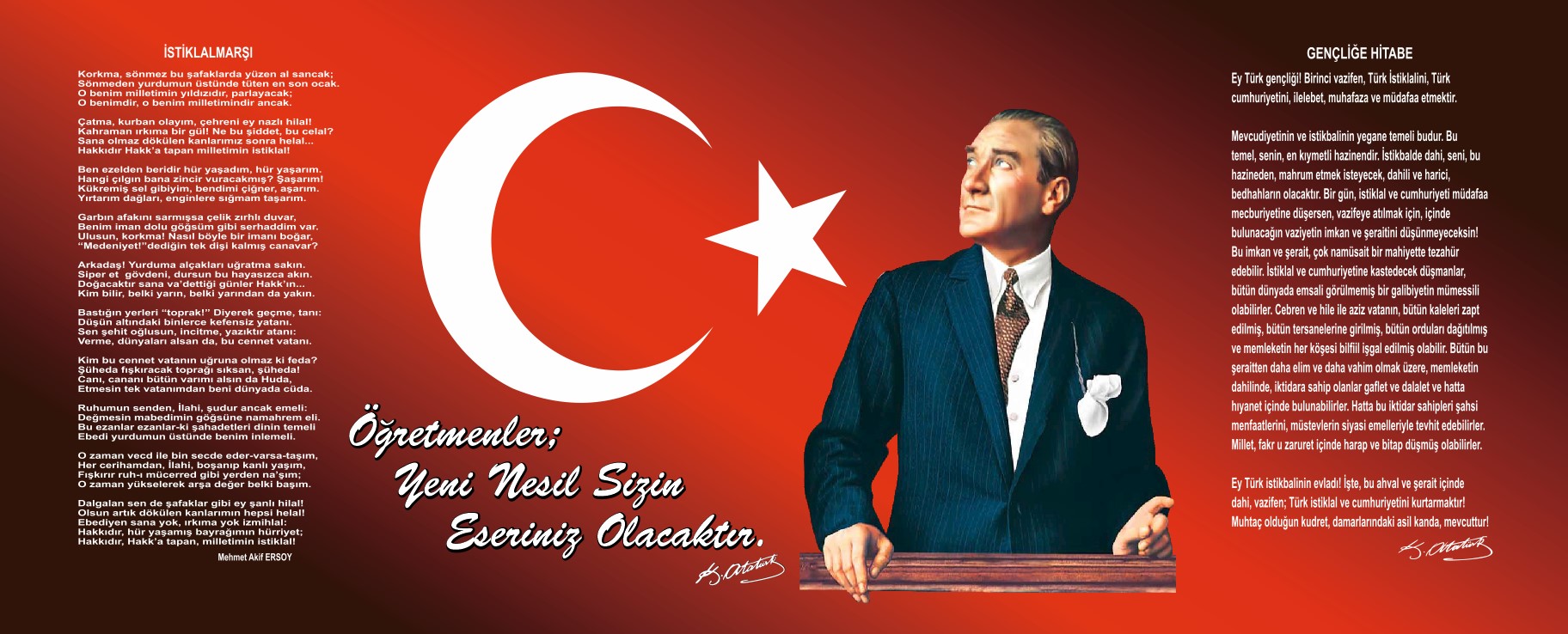 SunuşHazırlamış olduğumuz stratejik plan ile kurumumuza ait 5 (beş) yıllık uygulama stratejisi belirlenmiş ayrıca bir yıl için ayrıca gelişim planı da hazırlanarak stratejik planımız detaylandırılmıştır. Hazırlamış olduğumuz plan sayesinde okulda idareci ve öğretmen değişimi olsa bile 5 (beş) yıl boyunca eğitim stratejisi belirlenmiş olacaktır. Bu da kurumsal faaliyetlerdeki tutarlılığı ve devamlılığı beraberinde getirecektir. Planımızda öğretmen, öğrenci ve velilere uyguladığımız anket sonuçlarına yer verilmiş olup eğitimin tüm paydaşlarının fikirlerine önem verilmeye çalışılmıştır.Planımızda vizyonumuz, misyonumuz ve temel değerlerimiz konularına değinilmiş olup kurumumuza ait temel eğitim presnsiplerimize planımız içerisinde yer verilmiştir. Stratejik planımız hazırlanırken T.C. Anayasası ve İlköğretim Kurumları Yönetmeliği temel alınarak planlanan faaliyetler bu eksende geliştirilmiştir. Emre YılmazOkul MüdürüİçindekilerSunuş	3İçindekiler	4BÖLÜM I: GİRİŞ ve PLAN HAZIRLIK SÜRECİ	5BÖLÜM II: DURUM ANALİZİ	6Okulun Kısa Tanıtımı 	6Okulun Mevcut Durumu: Temel İstatistikler	7PAYDAŞ ANALİZİ	12GZFT (Güçlü, Zayıf, Fırsat, Tehdit) Analizi	14Gelişim ve Sorun Alanları	16BÖLÜM III: MİSYON, VİZYON VE TEMEL DEĞERLER	19MİSYONUMUZ 	19VİZYONUMUZ 	19TEMEL DEĞERLERİMİZ 	19BÖLÜM IV: AMAÇ, HEDEF VE EYLEMLER	21TEMA I: EĞİTİM VE ÖĞRETİME ERİŞİM	21TEMA II: EĞİTİM VE ÖĞRETİMDE KALİTENİN ARTIRILMASI	24TEMA III: KURUMSAL KAPASİTE	28V. BÖLÜM: MALİYETLENDİRME	32EKLER:	34            BÖLÜM I: GİRİŞ ve PLAN HAZIRLIK SÜRECİ2019-2023 dönemi stratejik plan hazırlanması süreci Üst Kurul ve Stratejik Plan Ekibinin oluşturulması ile başlamıştır. Ekip tarafından oluşturulan çalışma takvimi kapsamında ilk aşamada durum analizi çalışmaları yapılmış ve durum analizi aşamasında paydaşlarımızın plan sürecine aktif katılımını sağlamak üzere paydaş anketi, toplantı ve görüşmeler yapılmıştır. Durum analizinin ardından geleceğe yönelim bölümüne geçilerek okulumuzun amaç, hedef, gösterge ve eylemleri belirlenmiştir. Çalışmaları yürüten ekip ve kurul bilgileri altta verilmiştir.STRATEJİK PLAN ÜST KURULU          BÖLÜM II: DURUM ANALİZİDurum analizi bölümünde okulumuzun mevcut durumu ortaya konularak neredeyiz sorusuna yanıt bulunmaya çalışılmıştır. Bu kapsamda okulumuzun kısa tanıtımı, okul künyesi ve temel istatistikleri, paydaş analizi ve görüşleri ile okulumuzun Güçlü Zayıf Fırsat ve Tehditlerinin (GZFT) ele alındığı analize yer verilmiştir.Okulun Kısa Tanıtımı 	Okulumuz 2018-2019 eğitim-öğretim yılı eylül ayında faaliyete geçmiş yeni bir okuldur. Okulumuz dört derslikli olup Erzurum ili, Aşkale ilçesi, İstasyon mahallesinde bulunmaktadır. 2018-2019 eğitim-öğretim yılında 5 yaş grubu öğrenciler ile faaliyete geçmiş 1 okul müdürü, 2 öğretmen, 38 öğrenci ve 1 hizmetli personel ile eğitim-öğretim hizmetlerini yürütmektedir. Okulumuz kaloriferli olup doğalgaz ile ısınmaktadır. Donanım yönünden modern eğitim sistemleriyle donatılmıştır. Okul çevresinde eğitim-öğretim faaliyetlerini olumsuz etkileyecek herhangi bir olumsuz faktör bulunmamaktadır. Milli Eğitim Bakanlığı’mızın okul öncesi eğitimi zorunlu hale getirme planına paralel olarak 2019-2020 eğitim-öğretim yılında amacımız daha fazla öğrenci sayısına ulaşarak okulumuzun öğrenci sayısını artırmaktır. 	Okulumuz yeni bir okul olması hasebiyle öğretmen ve diğer çalışanlarımızla amacımız okulumuzun temellerinin sağlam, modern ve başarılarla dolu bir şekilde atılmasıdır. Bu sebeple eğitim alanındaki dünya genelindeki çalışmaları okulumuz personellerince takip etmekteyiz. Yararlı sonuçlar doğuran güncel çalışmaları okulumuzda da imkanlarımız ölçüsünde uygulamaktayız. 	Amacımız Atatürk’ün işaret ettiği muasır medeniyetler seviyesine çıkabilecek bir nesil yetişmesi için bu neslin eğitim-öğretim hayatlarının temelini oluşturan okul öncesi eğitimi modern bir şekilde, değerlerimize uygun bir şekilde uygulamaktır.Okulun Mevcut Durumu: Temel İstatistiklerOkul KünyesiOkulumuzun temel girdilerine ilişkin bilgiler altta yer alan okul künyesine ilişkin tabloda yer almaktadır.Temel Bilgiler Tablosu- Okul Künyesi Çalışan BilgileriOkulumuzun çalışanlarına ilişkin bilgiler altta yer alan tabloda belirtilmiştir.Çalışan Bilgileri TablosuOkulumuz Bina ve Alanları	Okulumuzun binası ile açık ve kapalı alanlarına ilişkin temel bilgiler altta yer almaktadır.Okul Yerleşkesine İlişkin Bilgiler Sınıf ve Öğrenci Bilgileri	Okulumuzda yer alan sınıfların öğrenci sayıları alttaki tabloda verilmiştir.Donanım ve Teknolojik KaynaklarımızTeknolojik kaynaklar başta olmak üzere okulumuzda bulunan çalışır durumdaki donanım malzemesine ilişkin bilgiye alttaki tabloda yer verilmiştir.Teknolojik Kaynaklar TablosuGelir ve Gider BilgisiOkulumuzun genel bütçe ödenekleri, okul aile birliği gelirleri ve diğer katkılarda dâhil olmak üzere gelir ve giderlerine ilişkin geçtiğimiz yılın gerçekleşme bilgileri alttaki tabloda verilmiştir.PAYDAŞ ANALİZİKurumumuzun temel paydaşları öğrenci, veli ve öğretmen olmakla birlikte eğitimin dışsal etkisi nedeniyle okul çevresinde etkileşim içinde olunan geniş bir paydaş kitlesi bulunmaktadır. Paydaşlarımızın görüşleri anket, toplantı, dilek ve istek kutuları, elektronik ortamda iletilen önerilerde dâhil olmak üzere çeşitli yöntemlerle sürekli olarak alınmaktadır.Paydaş anketlerine ilişkin ortaya çıkan temel sonuçlara altta yer verilmiştir. Öğretmen Anket sonuçlarıMadde 1: Okulumuzda alınan kararlar        Madde 2: Kurumdaki tüm duyurular     Madde 3: Her türlü Ödüllendirmede adil olma çalışanların  katılımı ile alınır.                       çalışanlara zamanında iletilir.                  Tarafsızlık ve objektiflik esastır.Madde 4: kendimi okulun değerli bir        Madde 5: Çalıştığım okul bana kendimi   Madde 6: Okul teknik araç ve gereç yönünden üyesi olarak görürüm.                                 geliştirme imkanı sunar.                               yeterli donanıma sahiptir.Madde 7: Okulda çalışanlara yönelik              Madde 8: Okulda öğretmenler arasında   Madde 9: Okulumuzda yerelde ve toplum üz- sosyal ve kültürel  faaliyetler düzenlenir.      ayrım yapılmamaktadır.                              erinde olumlu etki bırakacak çalışmalar yap-                                                                                                                                                        ılmaktadır.Madde 10: Yöneticilerimiz yaratıcı ve           Madde 11: Yöneticiler okulun vizyonunu    Madde 12: Okulumuzda sadece öğretmenle-Yenilikçi düşüncelerin üretilmesini               stratejilerini çalışanlarla paylaşır.                  rin kullanımına tahsis edilmiş yerler yeter-teşvik etmektedir.                                                                                                                          lidir.Madde 13: Alanıma ilişkin yenilik ve gelişmeleri takip eder ve kendimi güncellerim.      Veli Anket SonuçlarıMadde 1: İhtiyaç duyduğumda okul çalışanları    Madde 2: Bizi ilgilendiren okul duyurularını     Madde 3: Öğrencim ile ilgili konu-ile rahatlıkla görüşebiliyorum.                                 zamanında öğreniyorum.                                       larda okulda rehberlik hizmeti ala-                                                                                                                                                                                     biliyorum.Madde 4: Okula ilettiğim istek ve şikayetler    Madde 5: Öğretmenler derslerin işlenişinde    Madde 6: Okulda yabancı kişilere karşı dikkate  alınıyor.                                                   çeşitli yöntemler kullanmaktadır.                      Güvenlik önlemleri alınmaktadır.Madde 7: Okulda bizleri ilgilendiren                Madde 8: E-okul sayfasını düzenli olarak        Madde 9: Çocuğumun okulu sevdiğini kararlarda görüşlerimiz alınır.                         takip ediyorum.                                             ve öğretmenleri ile iyi anlaştığını düşünüyor.Madde 10: Okul teknik araç ve gereç               Madde 11: Okul her zaman temiz ve                 Madde 12: Okulun fiziki yapısı ve diğer yönünden zengindir.                                          bakımlıdır.                                                             mekanlar yeterlidir.Madde 13: Okulumda yeteri kadar sanatsal ve kültürel faaliyetler düzenlenmektedir.Öğrenci Anket SonuçlarıMadde 1: Öğretmenimle ihtiyaç duyduğumda    Madde 2: Okul Müdürü ile ihtiyaç                      Madde 3: Okulun rehberlik servisin-rahatlıkla konuşabiliyorum.                                    duyduğumda rahatlıkla konuşabiliyorum.         den yeterince yararlanabiliyorum.Madde 4: Okula ilettiğimiz istek ve               Madde 5: Okulda kendimi güvende                         Madde6: Okulda öğrenciler ile ilgili a-öneriler dikkate alınır.                                      hissediyorum.                                                             lınan kararlarda bizlerin görüşü alınır.  Madde 7: : Öğretmenler derslerin               Madde 8: Derslerde konuya göre uygun                 Madde 9: Teneffüslerde ihtiyaçlarımı işlenişinde çeşitli yöntemler kullanır.       araç ve gereç kullanılır.                                               karşılayabiliyorum.Madde 10: Okulun içi ve dışı temizdir.     Madde 11: Okulun fiziki yapısı ve diğer                  Madde 12: Okul kantininde satılan                                                                             mekanlar yeterlidir.                                                     malzemeler sağlıklı ve güvenlidir.Madde 13: Okulumda yeteri kadar sanatsal ve kültürel faaliyetler düzenlenmektedir.GZFT (Güçlü, Zayıf, Fırsat, Tehdit) Analizi Okulumuzun temel istatistiklerinde verilen okul künyesi, çalışan bilgileri, bina bilgileri, teknolojik kaynak bilgileri ve gelir gider bilgileri ile paydaş anketleri sonucunda ortaya çıkan sorun ve gelişime açık alanlar iç ve dış faktör olarak değerlendirilerek GZFT tablosunda belirtilmiştir. Dolayısıyla olguyu belirten istatistikler ile algıyı ölçen anketlerden çıkan sonuçlar tek bir analizde birleştirilmiştir.Kurumun güçlü ve zayıf yönleri donanım, malzeme, çalışan, iş yapma becerisi, kurumsal iletişim gibi çok çeşitli alanlarda kendisinden kaynaklı olan güçlülükleri ve zayıflıkları ifade etmektedir ve ayrımda temel olarak okul müdürü/müdürlüğü kapsamından bakılarak iç faktör ve dış faktör ayrımı yapılmıştır. İçsel Faktörler Güçlü YönlerZayıf YönlerDışsal FaktörlerFırsatlarTehditler Gelişim ve Sorun AlanlarıGelişim ve sorun alanları analizi ile GZFT analizi sonucunda ortaya çıkan sonuçların planın geleceğe yönelim bölümü ile ilişkilendirilmesi ve buradan hareketle hedef, gösterge ve eylemlerin belirlenmesi sağlanmaktadır. Gelişim ve sorun alanları ayrımında eğitim ve öğretim faaliyetlerine ilişkin üç temel tema olan Eğitime Erişim, Eğitimde Kalite ve kurumsal Kapasite kullanılmıştır. Eğitime erişim, öğrencinin eğitim faaliyetine erişmesi ve tamamlamasına ilişkin süreçleri; Eğitimde kalite, öğrencinin akademik başarısı, sosyal ve bilişsel gelişimi ve istihdamı da dâhil olmak üzere eğitim ve öğretim sürecinin hayata hazırlama evresini; Kurumsal kapasite ise kurumsal yapı, kurum kültürü, donanım, bina gibi eğitim ve öğretim sürecine destek mahiyetinde olan kapasiteyi belirtmektedir.Gelişim ve sorun alanlarına ilişkin GZFT analizinden yola çıkılarak saptamalar yapılırken yukarıdaki tabloda yer alan ayrımda belirtilen temel sorun alanlarına dikkat edilmesi gerekmektedir.Gelişim ve Sorun Alanlarımız          BÖLÜM III: MİSYON, VİZYON VE TEMEL DEĞERLEROkul Müdürlüğümüzün Misyon, vizyon, temel ilke ve değerlerinin oluşturulması kapsamında öğretmenlerimiz, öğrencilerimiz, velilerimiz, çalışanlarımız ve diğer paydaşlarımızdan alınan görüşler, sonucunda stratejik plan hazırlama ekibi tarafından oluşturulan Misyon, Vizyon, Temel Değerler; Okulumuz üst kurulana sunulmuş ve üst kurul tarafından onaylanmıştır.MİSYONUMUZ:Misyonumuz, araştırmayı seven, gelişim ödevlerini yerine getirmiş, aktif, sosyal, kendini her yönden geliştirmekte olan ve gelişime açık, eleştirel bakabilen nesil için temel olan okul öncesi eğitimi başarılı bir şekilde tamamlamak.VİZYONUMUZ:Vizyonumuz, okul öncesi eğitim alanında ilçemizde ve bölgemizde kaliteli, köklü, saygın, prensipleri olan,  bir kurum haline gelmek, yaptığı faaliyetlerle adından söz ettiren, öğrencilere kültür ve değerlerini öğretmekte bir araç haline gelmiş, öğrencilere aile şefkatiyle yaklaşan onların ikinci bir yuvası haline gelmek ve kendini daima geliştiren bir kurum olarak kalmaktır.TEMEL DEĞERLERİMİZ1) Yenilikçiyiz.2) İş birliği yaparız.3) Sorun çözümüne odaklıyız.4) Öğrencilerimizin gelişim alanlarını destekleriz.5) Ülkemizin milli ve manevi tüm değerlerine bağlıyız.6) Üretkeniz.BÖLÜM IV: AMAÇ, HEDEF VE EYLEMLERAçıklama: Amaç, hedef, gösterge ve eylem kurgusu amaç Sayfa 16-17 da yer alan Gelişim Alanlarına göre yapılacaktır.Altta erişim, kalite ve kapasite amaçlarına ilişkin örnek amaç, hedef ve göstergeler verilmiştir.Erişim başlığında eylemlere ilişkin örneğe yer verilmiştir.TEMA I: EĞİTİM VE ÖĞRETİME ERİŞİMEğitim ve öğretime erişim okullaşma ve okul terki, devam ve devamsızlık, okula uyum ve oryantasyon, özel eğitime ihtiyaç duyan bireylerin eğitime erişimi, yabancı öğrencilerin eğitime erişimi ve hayatboyu öğrenme kapsamında yürütülen faaliyetlerin ele alındığı temadır.Stratejik Amaç 1: Kayıt bölgemizde yer alan çocukların okullaşma oranlarını artıran, öğrencilerin uyum ve devamsızlık sorunlarını gideren etkin bir yönetim yapısı kurulacaktır.  Amacımız okul öncesi çağında olan tüm öğrencileri eğitimin bir parçası haline getirmektir.Stratejik Hedef 1.1.  Kayıt bölgemizde yer alan çocukların okullaşma oranları artırılacak ve öğrencilerin uyum ve devamsızlık sorunları da giderilecektir. Hedefimiz yüzde yüz öğrenci katılımıdır.Performans GöstergeleriEylemlerTEMA II: EĞİTİM VE ÖĞRETİMDE KALİTENİN ARTIRILMASIEğitim ve öğretimde kalitenin artırılması başlığı esas olarak eğitim ve öğretim faaliyetinin hayata hazırlama işlevinde yapılacak çalışmaları kapsamaktadır. Bu tema altında akademik başarı, sınav kaygıları, sınıfta kalma, ders başarıları ve kazanımları, disiplin sorunları, öğrencilerin bilimsel, sanatsal, kültürel ve sportif faaliyetleri ile istihdam ve meslek edindirmeye yönelik rehberlik ve diğer mesleki faaliyetler yer almaktadır. Stratejik Amaç 2: Öğrencilerimizin gelişmiş dünyaya uyum sağlayacak şekilde donanımlı bireyler olabilmesi için eğitim ve öğretimde kalite artırılacaktır.Stratejik Hedef 2.1.  Öğrenme kazanımlarını takip eden ve velileri de sürece dâhil eden bir yönetim anlayışı ile öğrencilerimizin akademik başarıları ve sosyal faaliyetlere etkin katılımı artırılacaktır.Performans GöstergeleriEylemlerStratejik Hedef 2.2.  Etkin bir rehberlik anlayışıyla, öğrencilerimizi ilgi ve becerileriyle orantılı bir şekilde üst öğrenime veya istihdama hazır hale getiren daha kaliteli bir kurum yapısına geçilecektir. Performans GöstergeleriEylemlerTEMA III: KURUMSAL KAPASİTEStratejik Amaç 3: Eğitim ve öğretim faaliyetlerinin daha nitelikli olarak verilebilmesi için okulumuzun kurumsal kapasitesi güçlendirilecektir. Stratejik Hedef 3.1.  Performans GöstergeleriEylemlerV. BÖLÜM: MALİYETLENDİRME2019-2023 Stratejik Planı Faaliyet/Proje Maliyetlendirme TablosuVI. BÖLÜM: İZLEME VE DEĞERLENDİRMEOkulumuz Stratejik Planı izleme ve değerlendirme çalışmalarında 5 yıllık Stratejik Planın izlenmesi ve 1 yıllık gelişim planın izlenmesi olarak ikili bir ayrıma gidilecektir. Stratejik planın izlenmesinde 6 aylık dönemlerde izleme yapılacak denetim birimleri, il ve ilçe millî eğitim müdürlüğü ve Bakanlık denetim ve kontrollerine hazır halde tutulacaktır.Yıllık planın uygulanmasında yürütme ekipleri ve eylem sorumlularıyla aylık ilerleme toplantıları yapılacaktır. Toplantıda bir önceki ayda yapılanlar ve bir sonraki ayda yapılacaklar görüşülüp karara bağlanacaktır. EKLER: Üst Kurul BilgileriÜst Kurul BilgileriEkip BilgileriEkip BilgileriAdı SoyadıUnvanıAdı SoyadıUnvanıEmre YılmazOkul MüdürüElif YERLİKAYA ÖğretmenAyşe AydınÖğretmenİli: Erzurumİli: Erzurumİli: Erzurumİli: Erzurumİlçesi: Aşkaleİlçesi: Aşkaleİlçesi: Aşkaleİlçesi: AşkaleAdres: İstasyon mah. Tugay cad. No: 80/1İstasyon mah. Tugay cad. No: 80/1İstasyon mah. Tugay cad. No: 80/1Coğrafi Konum (link):Coğrafi Konum (link):https://goo.gl/maps/g55tnAxbmBR2https://goo.gl/maps/g55tnAxbmBR2Telefon Numarası: 0442 415 15550442 415 15550442 415 1555Faks Numarası:Faks Numarası:e- Posta Adresi:Web sayfası adresi:Web sayfası adresi:http://askaleanaokulu.meb.k12.tr/http://askaleanaokulu.meb.k12.tr/Kurum Kodu:765809765809765809Öğretim Şekli:Öğretim Şekli:Tekli eğitimTekli eğitimOkulun Hizmete Giriş Tarihi : 16/09/2018Okulun Hizmete Giriş Tarihi : 16/09/2018Okulun Hizmete Giriş Tarihi : 16/09/2018Okulun Hizmete Giriş Tarihi : 16/09/2018Toplam Çalışan SayısıToplam Çalışan Sayısı44Öğrenci Sayısı:Kız2424Öğretmen SayısıKadın22Öğrenci Sayısı:Erkek1414Öğretmen SayısıErkek00Öğrenci Sayısı:Toplam3838Öğretmen SayısıToplam22Derslik Başına Düşen Öğrenci SayısıDerslik Başına Düşen Öğrenci SayısıDerslik Başına Düşen Öğrenci Sayısı:11Şube Başına Düşen Öğrenci SayısıŞube Başına Düşen Öğrenci SayısıŞube Başına Düşen Öğrenci Sayısı:19Öğretmen Başına Düşen Öğrenci SayısıÖğretmen Başına Düşen Öğrenci SayısıÖğretmen Başına Düşen Öğrenci Sayısı:22Şube Başına 30’dan Fazla Öğrencisi Olan Şube SayısıŞube Başına 30’dan Fazla Öğrencisi Olan Şube SayısıŞube Başına 30’dan Fazla Öğrencisi Olan Şube Sayısı:0Öğrenci Başına Düşen Toplam Gider MiktarıÖğrenci Başına Düşen Toplam Gider MiktarıÖğrenci Başına Düşen Toplam Gider Miktarı502 TLÖğretmenlerin Kurumdaki Ortalama Görev SüresiÖğretmenlerin Kurumdaki Ortalama Görev SüresiÖğretmenlerin Kurumdaki Ortalama Görev Süresi1Unvan*ErkekKadınToplamOkul Müdürü ve Müdür Yardımcısı101Sınıf Öğretmeni022Branş Öğretmeni000Rehber Öğretmen000İdari Personel000Yardımcı Personel011Güvenlik Personeli000Toplam Çalışan Sayıları134Okul BölümleriOkul BölümleriÖzel AlanlarVarYokOkul Kat Sayısı1Çok Amaçlı SalonXDerslik Sayısı4Çok Amaçlı SahaXDerslik Alanları (m2)40KütüphaneXKullanılan Derslik Sayısı2Fen LaboratuvarıXŞube Sayısı4Bilgisayar LaboratuvarıXİdari Odaların Alanı (m2)40İş AtölyesiXÖğretmenler Odası (m2)20Beceri AtölyesiXOkul Oturum Alanı (m2)472PansiyonXOkul Bahçesi (Açık Alan)(m2)2000Okul Kapalı Alan (m2)472Sanatsal, bilimsel ve sportif amaçlı toplam alan (m2)0Kantin (m2)0Tuvalet Sayısı9Diğer (………….)SINIFIKızErkekToplamSINIFIKızErkekToplam5 YAŞ A127195 YAŞ B12719Akıllı Tahta Sayısı0TV Sayısı3Masaüstü Bilgisayar Sayısı0Yazıcı Sayısı1Taşınabilir Bilgisayar Sayısı1Fotokopi Makinası Sayısı1Projeksiyon Sayısı0İnternet Bağlantı Hızı8 MBYıllarGelir MiktarıGider Miktarı2018-20198.925,006.759,95ÖğrencilerMeraklılar, Öğrenmeye açıklar, Aktifler.Çalışanlarİstekliler.Velilerİstekliler ve okul için imkanlar ölçüsünde destek sağlıyorlar.Bina ve YerleşkeGürültü, trafik vb eğitimi zorlaştıracak bir konumda bulunamaktadır.DonanımTelevizyon ve internet bağlantıları bulunmakta.BütçeAsgari düzeyde ihtiyaçları karşılamaktadır.Yönetim SüreçleriYönetim alanında veli ve öğretmenlerle herhangi problem yaşanmamaktadır.İletişim Süreçleriİletişim alanında öğrenci-öğretmen, öğretmen-veli, okul müdürü-çalılan arasında herhangi bir problem yaşanmamaktadır.ÖğrencilerYaş seviyesi küçük olduğu için tehlikeye daha fazla açıklar.ÇalışanlarÇocuk gelişimi konusunda yeterince eğitimli değildirler.VelilerYeterince eğitimli değildirler ve okul öncesi eğitimin önemini tam anlamıyla anlayamayan veliler bulunmaktadır.Bina ve YerleşkeŞehre uzak konumdadır. Ayrıca kış aylarında okul çevresinde sahipsiz köpekler bulunmaktadır.DonanımAkıllı tahta ve projeksiyon sistemi eksiği bulunmaktadır.BütçeBütçe sadece asgari olarak ihtiyaçları karşılayacak düzeydedir.Yönetim SüreçleriÇocuk yaş seviyesinin düşük olmasından dolayı okul kurallarının öğrenilmesinde zaman probleminin yaşanabilmesi.İletişim SüreçleriBilinçsiz velilerin bulunması ve bu sebepten dolayı çok nadir de olsa olumsuz süreçlerin yaşanabilmesi.PolitikMilli Eğitim Baknlığı’nın okul öncesi eğitimi zorunlu hale getirme hazırlıkları.EkonomikOkul aidatları, bağışlar ve ödenekler.SosyolojikÖğretmen ve idarecilere toplum tarafından gösterilen saygı ve değer.TeknolojikOkul çevresinde öğrenci ve velilerin bilgiye ulaşmak için yeteri kadar teknolojiye sahip olan mekanların bulunması.Mevzuat-YasalT.C. Anayasası ve İlköğretim Kurumları Yönetmeliğinde eğitim-öğretim faaliyetlerini kolaylaştıran ve adaleti sağlayan maddeler.EkolojikOkulun doğa ile içli dışlı olması.PolitikPolitik bir tehdit bulunmamaktadır.EkonomikEkonomik bir tehdit bulunmamaktadır.SosyolojikSosyolojik bir tehdit bulunmamaktadır.TeknolojikTeknolojik bir tehdit bulunmamaktadır.Mevzuat-YasalYasal bir tehdit bulunmamaktadır.EkolojikEkolojik bir tehdit bulunmamaktadır.Eğitime ErişimEğitimde KaliteKurumsal KapasiteOkullaşma OranıAkademik BaşarıKurumsal İletişimOkula Devam/ DevamsızlıkSosyal, Kültürel ve Fiziksel GelişimKurumsal YönetimOkula Uyum, OryantasyonSınıf TekrarıBina ve YerleşkeÖzel Eğitime İhtiyaç Duyan Bireylerİstihdam Edilebilirlik ve YönlendirmeDonanımYabancı ÖğrencilerÖğretim YöntemleriTemizlik, HijyenHayatboyu ÖğrenmeDers araç gereçleriİş Güvenliği, Okul GüvenliğiTaşıma ve servis 1.TEMA: EĞİTİM VE ÖĞRETİME ERİŞİM 1.TEMA: EĞİTİM VE ÖĞRETİME ERİŞİM1Okullaşma oranı olarak okulumuz bulunduğumuz çevreye yetebilecek düzeydedir.2Okula kaydı olan öğrencilerde sürekli devamsızlık problemi çok fazla yaşanmamaktadır. Ancak okul öncesi eğitimin zorunlu tutulmamasının da etkisiyle okula kaydı yapılmayan çocuklar bulunmaktadır.3Okula uyum konusu genel olarak okulun ilk haftası çözülmektedir. Çocuklar aile katılımı sağlandığı ve uyum haftası etkinliklerinin okulumuzca yeteri kadar yapıldığı için problem yaşamamaktadırlar. 4Okulumuz özel eğitime ihtiyaç duyabilecek, engelli öğrencilere uygun bir okuldur.5Okulumuzda yabancı öğrenci bulunmamakla birlikte, yabancı öğrencilerin öğrenim görmesine uygun bir okuldur.6Okulumuzda hayat boyu öğrenme kapsamında veliler çeşitli kurs ve seminerlere yönlendirilmektedirler.2.TEMA: EĞİTİM VE ÖĞRETİMDE KALİTE2.TEMA: EĞİTİM VE ÖĞRETİMDE KALİTE1Okulumuzda akademik olarak planlanan eğitim akışına paralel ilerlenmekte ve öğrenme güçlüğü çeken öğrencilerle bireysel olarak ilgilenerek akademik başarının sağlanması hedeflenmektedir.2Okulumuz, öğrencilerimize değerlerimizin aktarıldığı, onların fiziksel ve sosyal gelişimine destek veren uygun bir eğitim ortamıdır.3Okul öncesi eğitimde sınıf tekrarı uygulaması bulunmamaktadır. Ancak ilkokula başlama yaşına gelmeyen öğrenciler veya doktor raporuyla okul öncesi eğitime yönlendirilen öğrenciler tekrar okul öncesi eğitime tabi tutulabilir.4Okulumuzda öğrencileri sosyalleştiren, fiziksel gelişime yönlendiren, müzik gelişimine yönlendiren daha çok uygulamalı eğitim yapılmaktadır.  Öğrencilerin fiziksel, bilişsel, sosyal, psikolojik, duygusal ve ahlaki gelişim alanları desteklenmektedir.5Okulumuz ders araç gereçleri yönünden ve etkinlik merkezleri yönünden yeterli seviyededir.3.TEMA: KURUMSAL KAPASİTE3.TEMA: KURUMSAL KAPASİTE1Okulumuzda saygıya dayalı çalışanlar arasında kurumsal bir iletişim kurulmuştur. Ayrıca çevre kurumlardan da ihtiyaç duyulan alanlarda gerekli yazışmalar ve görüşmelerle destek alınmaktadır.2Okulumuz Milli Eğitim Bakanlığı’nın belirlemiş olduğu yönetmelik ve 657 sayılı devlet memurları kanunu temel alınarak yönetilmektedir.3Okulumuz bina ve yerleşke olarak olumlu seviyededir. Ferah ve geniş öğrenme imkanı sağlanmaktadır. Okul çevresi yönünden güvenlidir. Öğrencilerin öğrenme etkinliklerine okulumuz bina ve yerleşke olarak destek vermektedir.4Öğrencilerin eğitim-öğretim faaliyetleri için okulumuz donanımlı seviyedir. Eğitim materyalleri ve teknolojik olarak ihtiyaçlar karşılanmaktadır. Ancak okul da akıllı tahtaların bulunmaması dezavantajdır. 5Okulumuz temizlik ve hijyen yönünden olumlu seviyededir. Lavabolara sürekli sıvı sabun, kağıt peçete, tuvalet kağıdı bulundurulmakta, gerekli kontrolleri yapılmakta ayrıca okul her gün genel olarak temizlenmektedir. Okulumuzda su deposu bulunmaktadır.  Okulumuz “Beyaz Bayrak” alması için aday gösterilmiştir.6İş güvenliği uzmanı okulumuzda bulunmamaktadır. Ancak okul personelleri iş güvenliği seminerlerine yönlendirilmekte ve okul içerisinde iş güvenliği tedbirleri alınmaktadır.7Okulumuzda taşımalı öğrenci bulunmaktadır. Ayrıca öğrencilerimiz yakın bölgelerden olduğu için servis kullanılmamakta aileler tarafından öğrenciler okula getirilmekte ve okuldan alınmaktadır.NoPERFORMANSGÖSTERGESİMevcutMevcutHEDEFHEDEFHEDEFHEDEFHEDEFHEDEFNoPERFORMANSGÖSTERGESİ2018201920192020202120222023PG.1.1.aKayıt bölgesindeki öğrencilerden okula kayıt yaptıranların oranı %)809595100100100100PG.1.1.bİlkokul birinci sınıf öğrencilerinden en az bir yıl okul öncesi eğitim almış olanların oranı (%)(ilkokulPG.1.1.c.Okula yeni başlayan öğrencilerden oryantasyon eğitimine katılanların oranı (%)809090100100100100PG.1.1.d.Bir eğitim ve öğretim döneminde 20 gün ve üzeri devamsızlık yapan öğrenci oranı(%)5331000PG.1.1.e.Bir eğitim ve öğretim döneminde 20 gün ve üzeri devamsızlık yapan yabancı öğrenci oranı (%)0000000PG.1.1.f.Okulun özel eğitime ihtiyaç duyan bireylerin kullanımına uygunluğu (0-1)2333444PG.1.1.g.Hayatboyu öğrenme kapsamında açılan kurslara devam oranı (%) (halk eğitimiPG.1.1.h.Hayatboyu öğrenme kapsamında açılan kurslara katılan kişi sayısı (sayı) (halkeğitim)NoEylem İfadesiEylem SorumlusuEylem Tarihi1.1.1.Kayıt bölgesinde yer alan öğrencilerin tespiti çalışması yapılacaktır.Okul Stratejik Plan Ekibi01 Eylül-20 Eylül1.1.2Devamsızlık yapan öğrencilerin tespiti ve erken uyarı sistemi için çalışmalar yapılacaktır.Okul Müdürü 01 Eylül-20 Eylül1.1.3Devamsızlık yapan öğrencilerin velileri ile özel aylık  toplantı ve görüşmeler yapılacaktır.5 Yaş A Sınıfı ÖğretmeniHer ayın son haftası1.1.4Okulun özel eğitime ihtiyaç duyan bireylerin kullanımının kolaylaşıtırılması için rampa ve asansör eksiklikleri tamamlanacaktır.5 Yaş B Sınıfı ÖğretmeniMayıs 2019NoPERFORMANSGÖSTERGESİMevcutMevcutHEDEFHEDEFHEDEFHEDEFHEDEFHEDEFNoPERFORMANSGÖSTERGESİ2018201920192020202120222023PG.2.1.aOkul öncesi eğitim fiziksel gelişim ödevleri %80909095959595PG.2.1.bOkul öncesi eğitim sosyal gelişim ödevleri %85909095959595PG.2.1.c.Okul öncesi eğitim duygusal gelişim ödevleri %90909095959595PG. 2.1.d.Okul öncesi eğitim bilişsel gelişim ödevleri %85909095959595NoEylem İfadesiEylem SorumlusuEylem Tarihi2.1.1İnce kas ve kalın kas kullanımı konusunda etkinlik yapılması.5 Yaş A Sınıfı Öğretmeni, 5 Yaş B Sınıfı ÖğretmeniEğitim- Öğretim Dönemi Boyunca2.1.2Çevre ile etkileşim konusunda oryantasyon çalışmalarının yapılması5 Yaş A Sınıfı Öğretmeni, 5 Yaş B Sınıfı ÖğretmeniEylül 20192.1.3Empati etkinliklerinin yapılması5 Yaş A Sınıfı Öğretmeni, 5 Yaş B Sınıfı ÖğretmeniEğitim- Öğretim Dönemi Boyunca 2.1.4Okul öncesi şenliklerinin yapılması5 Yaş A Sınıfı Öğretmeni, 5 Yaş B Sınıfı ÖğretmeniMayıs 2019NoPERFORMANSGÖSTERGESİMevcutMevcutHEDEFHEDEFHEDEFHEDEFHEDEFHEDEFNoPERFORMANSGÖSTERGESİ2018201920192020202120222023PG.2.2.aİlkokula hazır olma %90959595959595NoEylem İfadesiEylem SorumlusuEylem Tarihi2.2.1.Gerekli gelişim alanları desteklenerek ilkokula hazır hale gelme.5 Yaş A Sınıfı Öğretmeni, 5 Yaş B Sınıfı ÖğretmeniEğitim- Öğretim Dönemi BoyuncaNoPERFORMANSGÖSTERGESİMevcutMevcutHEDEFHEDEFHEDEFHEDEFHEDEFHEDEFNoPERFORMANSGÖSTERGESİ2018201920192020202120222023PG.3.1.aKurumsal iletişim dilinin profesyonelce kullanılması %809090100100100100PG.3.1.bEğitim-öğretim donanım durumu%8090909595100100PG.3.1.c.Hijyen Durumu%95100100100100100100PG.3.1.d.İş güvenliği önlemleri%80858590100100100NoEylem İfadesiEylem SorumlusuEylem Tarihi3.1.1.Kurum içi iletişim seminerlerinin yapılması.Okul MüdürüMart 20193.1.2Hijyen seminerlerinin yapılması.Okul MüdürüNisan 20193.1.3İş güvenliği seminerlerinin yapılması.Okul MüdürüMayıs 2019Kaynak Tablosu20192020202120222023ToplamKaynak Tablosu20192020202120222023ToplamGenel Bütçe1161019800250003000035000121410Valilikler ve Belediyelerin Katkısı5005001000100020005000Diğer (Okul Aile Birlikleri)000000TOPLAM1211020300260003100037000126410